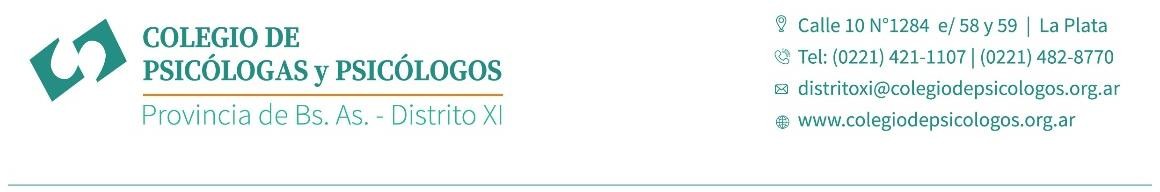 Colegio de Psicólogos - Distrito XI Julio de 2020Fundamentación:En el año en que la Ley de Salud Mental propone el cierre y la sustitución definitiva de los manicomios después de su promulgación hace ya diez años; y desde la necesidad de revisar, interpelar y profundizar los conocimientos relativos a las prácticas en todas sus dimensiones: clínicas, institucionales y comunitarias; esta renovada oferta de capacitación se propone contribuir a alcanzar dicha meta. Para ello, procuramos recuperar el espacio de nuestra institución como ámbito de producción y sistematización del saber-hacer de los psicólogos en el campo de la Salud Comunitaria y presentamos una formación integral que responda a las necesidades, problemas y demandas de salud de las poblaciones. Enfatizamos particularmente el análisis crítico y constructivo de las estrategias de abordaje e intervención desde los dispositivos implementados en el campo de las políticas públicas del cuidado de la salud.Objetivo general:El objetivo general de la presente propuesta comprende el estudio y análisis de las problemáticas específicas relativas a las intervenciones de los profesionales psicólogos en situaciones de vulnerabilidad psicosocial y la revisión crítica de sus estrategias en las dimensiones singulares, institucionales y comunitarias que comprenden el campo de las políticas públicas de cuidado de la salud.Objetivos específicos:Profundización en las perspectivas teóricas sobre las instituciones, organizaciones, colectivos profesionales y sociales acerca de la producción de subjetividadReflexión sobre las prácticas institucionales en función del análisis del poder-saber y las condiciones de subjetivación propiciadasPosicionamiento crítico respecto de la normalización, individualización, medicalización, psicologización, psiquiatrización, psicopatologización, criminalización y judicialización de los problemas, necesidades y demandas en el campo de las políticas públicas de cuidados de la salud.Producción de nuevas y renovadas estrategias que reformulen viejas problemáticas de salud comunitariaEntrenamiento práctico en planificación estratégica participativa:  Estimación de  la coherencia y adecuación de los análisis de situación y las estrategias de intervención, cuidados, gestión y formación en el campo comunitario de las políticas de saludCapacitación en el diseño y manejo de dispositivos específicos para el abordaje de problemas, necesidades y demandas en el campo institucional y comunitario: Desarrollo de habilidades y competencias en el trabajo grupal y la coordinación de equipos cuyas estrategias contemplen el proyectoterapéutico en sus dimensiones singulares, institucionales y comunitariasDesarrollo de una actitud y aptitud investigadora respecto del sufrimiento subjetivo identificando las determinantes y condicionantes de las necesidades, problemas y demandas emergentes en el campo comunitarioPlan de Estudio: Cuatro Módulos semestralesMódulo 1: Construcción y descripción de problemas en el campo de la Salud ComunitariaRevisión de las políticas públicas de cuidados de la salud y plexo normativo vigente. Recorrido crítico de los fundamentos de las prácticas institucionales y comunitarias y el abordaje de problemáticas complejas desde dispositivos disciplinarios e interdisciplinarios analizando modelos antecedentes y actuales de producción/construcción de conocimientos e intervenciones y sus instrumentos: Modelos ATAMDOS; PRIM; PLAN MÉDICOS COMUNITARIOS y experiencias locales de APS.Módulo 2: La misión y la visión con enfoque comunitario de planes, proyectos y prácticas psicosociales del campo de la Salud ComunitariaComprensión de las estructuras, dinámicas y procesos organizacionales, institucionales y comunitarios que articulan los objetivos normativos de las políticas de cuidados con las coyunturas socio-económicas actualesMódulo 3: Estrategias de viabilidad y factibilidad de planes, proyectos y prácticas psicosociales en el campo de la Salud ComunitariaEstudio y aplicación de las herramientas básicas para el trabajo comunitario que privilegian intervenciones socio-preventivas y de promoción de la salud; junto al análisis crítico de la tensión entre las prácticas clínicas específicas y el enfoque en la comunidad. Diversas concepciones de “comunidad”; “redes” y “participación”.Módulo 4: Diseño y utilización de indicadores para monitoreo y evaluación de planes, proyectos y prácticas psicosociales en el campo de la Salud ComunitariaArticulación y coherencia entre los abordajes prácticos, la gestión y la formación en el campo de la Salud Comunitaria: Estimación de la pertinencia de las intervenciones, las estrategias de gestión y las diferentes lógicas de producción y reproducción de conocimientos y sus efectos en la subjetividad.Contenidos temáticos:Deconstrucción de las nociones de “normalidad”, “enfermedad”, “individuo”, “familia”, “comunidad” y “género”.Diferentes concepciones de SaludSistema de Salud vs. Campo de SaludAnálisis de los paradigmas de generación de políticas públicas de cuidados de la saludSituación epidemiológica psico-social actualMarcos legales y normativos de las políticas de cuidados en saludPlanificación normativa vs. Planificación estratégicaDispositivos interdisciplinarios de intervención grupal, institucional y comunitariosVulnerabilidad psicosocial y estructura subjetivaCrisis, urgencias y emergencias en el campo psicosocialProblemas estructurados, semi-estructurados y no estructuradosConstrucción y desarrollo de redes comunitarias de cuidados de la saludEl poder y el saber: Concepciones y estrategiasEl malestar en la cultura su irrupción en la subjetividad y el lazo social.Estructura y dinámica de las organizaciones institucionales.Institución y producción de subjetividad. Prácticas desubjetivantes. El sufrimiento institucionalAnálisis	de	las	representaciones	sociales	de	“peligrosidad”,	“riesgo”	y “vulnerabilidad”La “normalización”, “psicologización”, “psiquiatrización”, “psicopatologización”, “criminalización”	y	“judicialización”	de	los	problemas,	necesidades	ydemandas psico-sociales.La	participación	social:	Del	“empowerment”	a	la	construcción	social	de oportunidadesSaberes técnicos y saberes comunitarios: El trabajo vivo y trabajo muertoLa profesionalización de los saberes y las técnicasPsicopatología del trabajo: Trabajo estructurante y trabajo patógeno. Las “ideologías defensivas” en las profesiones de salud.Burnout y Calidad de vida profesionalConstrucción de viabilidad y factibilidad de planes y proyectos: Mapa de actoresInterdisciplina, multidisciplina y transdisciplinaPrevención y Promoción de la Salud: Modelos de APSAnalizadores del campo de la salud comunitaria Modalidad de dictado: VirtualRequisitos de admisión:Presentar una solicitud al Colegio y a la Dirección de la Especialización explicitando:Recorrido profesional y antecedentes académicosExpectativas y requerimientos de formaciónTemáticas específicas de interésSe realizarán entrevistas y charlas grupales con los aspirantes para explicitar el Plan de Estudio y las condiciones de aprobación; y conocer el posicionamientos y objetivos en torno a la oferta de formación. Se hará registro del tema de interés para el trabajo grupal finalCondiciones de aprobación:Se tendrán en cuenta:Asistencia virtualCumplimentación de actividades grupalesCapacidad para el trabajo en equipoCompromiso y responsabilidad con las tareasAprobación final: Defensa oral de un Trabajo Grupal integrador sobre alguna problemática pisco-social del campo de la salud comunitaria; compuesto del trabajo grupal del final de cada Módulo; dirigido por alguien elegido por el grupo y un co-director propuesto por el Colegio y tutoreado, si es posible, en terreno. Para ello se establecerán lugares de prácticas acordados con los Convenios pertinentes; previa consideración del recorrido de prácticas realizadas por el aspirante y el tema de interés que se propone profundizar. Los aspirantes compartirán en grupos los espacios de prácticas, teniendo en cuenta las facilidades del acceso a dichos espacios. También podrán solicitarse y considerarse rotaciones por otros espacios posibles.Las recomendaciones para el Trabajo Final Grupal son:Pertinencia del tema con relación a las políticas de cuidados psicosociales en el campo de la salud comunitariaRelevancia e impacto del problema a abordar para la población y/o las instituciones de saludClaridad en el planteamiento del problema/tema; especificidad de los objetivos, hipótesis o supuestos desde donde se aborde el problemaCongruencia, relevancia y pertinencia con que se desarrollan y explicitan los diversos saberes que sirven de marco teóricoPertinencia y relevancia de la bibliografía utilizadaEl Trabajo Final Grupal escrito constará de:Carátula con nombre del trabajo y autores; año y nombres de Director y Co-directorResumen de hasta 200 palabrasIntroducción con la definición del problema; dimensiones de análisis y marco conceptual; interrogantes de partida, objetivos y aproximación metodológicaCuerpo del trabajo con el desarrollo de la temática; justificando la elección y el interés para la comunidad en que se realiza; los interrogantes que plantee la temática en cuestión; qué conceptos de políticas públicas de cuidados en salud comunitaria ponen en juego dichos interrogantes y sus respectivos desarrollosConclusiones con reflexiones finales y apertura de nuevos interrogantes y delimitación de nuevos problemasLos Trabajos finales deberán presentarse en el plazo de 6 meses a partir de la finalización del último Módulo; con derecho a una prórroga de 3 mesesJurado: 3 miembros que reúnan los mismos requisitos que el Director y el Co-directorEl Trabajo será aprobado; sujeto a modificaciones o rechazado por evaluación individual y fundada de cada miembro. Si no fueran unánimes, la aprobación o rechazo se decidirá por simple mayoría.En caso de ser requerido a modificación, el plazo sería de 45 días. En el caso de ser rechazado, el grupo podrá rehacerlo en un plazo de 3 meses, sin posibilidad de volver a rehacer. Si fuera nuevamente rechazado, o no cumpliera el plazo, el grupo perderá su condición de cursante. Las decisiones del Jurados son inapelables.